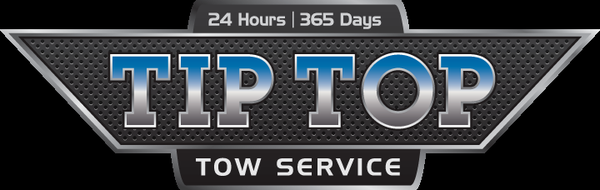 _________________________________________                                _________________________________________Property Owner / Authorized Person                                                                 Business Phone Number_________________________________________                                _________________________________________                             Property Name                                                                                            Weekend, After Hours Phone #_________________________________________                                 ________________________________________                                                                                                                                                 Emergency Phone & Contact Person_________________________________________                                     Property Address                                                                                                                                      ________________________________________                                                                                                                                                                        Fax NumberTip Top Tow Service and its representatives are granted power of attorney to act as authorized agent and authorized signer of the Real Property listed above in the execution of removing illegally parked vehicles under California Vehicle Code 22658 (A).This agreement shall remain in effect from the date of the signed agreement and will remain in effect and valid until either party provides thirty (30) days written notice of cancellation.Tip Top Tow Service shall provide signage at the property and will replace when directed by property owner / management (due to normal wear and tear)..Authorization Granted by:                                             Print Name:_________________________________________________________________                                             Title: ______________________________________________________________________                                             Signature: __________________________________________________________________                                             Date: ______________________________________________________________________Tip Top Tow Service:                                            Print Name: _________________________________________________________________                                            Signature: __________________________________________________________________                                            Date: _______________________________________________________________________